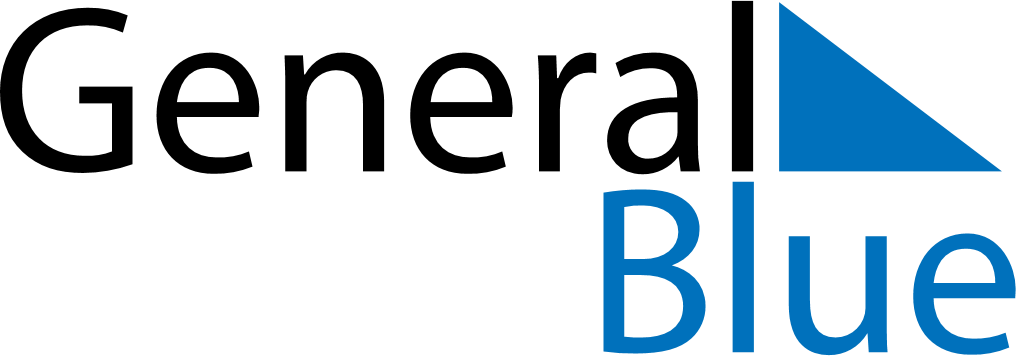 July 2027July 2027July 2027ReunionReunionMONTUEWEDTHUFRISATSUN123456789101112131415161718Bastille Day19202122232425262728293031